CONSEIL D’ADMINISTRATION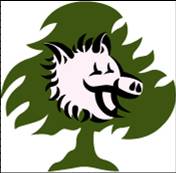 lundi 28 septembre 2020             	  	         	 SYNTHESEInformations généralesclubsUn arrêté du Préfet des Hauts de Seine demande la fermeture des ERP (établissements recevant du public) de type L à compter du 28/09 jusqu’au 11/10/2020 inclus. A la lecture attentive du texte, il apparait qu’il est possible que les Maires maintiennent ouverts ces locaux en fonction de leur appréciation des protocoles sanitaires mis en place. Les Clubs d’Antony et de Chaville ont interrogés leurs Maires et restent donc ouverts à ce jour.Dans les autres départements du Comité, on observe un statu quo sur les directives actuelles.L’appel pour la prise des licences 2020-2021 doit se faire dès maintenant et il est      nécessaire de trouver un argumentaire pour convaincre les bridgeurs de la reprendre comme d’habitude en octobre. (Les trésoreries des Clubs, du Comité et de la FFB ont toutes besoin de cette ressource financière). Les bridgeurs qui ne savent pas encore où ils souhaitent jouer, l’an prochain, les interclubs peuvent prendre leur licence dans un Club et demander ensuite au Comité un transfert de licence pour un autre Club qui sera automatiquement accepté.Quelques Clubs s’annoncent en difficulté :Montrouge : le Président démissionne. Villebon – Palaiseau : pour Danielle DixNeufBertrand, la situation reste fragile.Le Coudray-Montceaux va fusionner avec Mennecy et espère garder la salle pour organiser un tournoi le samedi après midi.Pour aider les Clubs en difficultés, le BE a proposé d’aider au recrutement de moniteurs afin de faire démarrer des Ecoles de Bridge, mais cela suppose que ces Clubs trouvent des élèves pour suivre ces cours.Les forums des Associations ont eu lieu avec des résultats très diversifiés.ComitéCambriolage :Le Comité a été visité dans la nuit du samedi 26/09 au dimanche 27/09.Tout le système d’alarme qui a fonctionné a été arraché. Les voleurs ont emporté les caisses des tournois et du bar (1500 € et 300 €), 288 tickets restaurants à 10 € pour le personnel et des bouteilles de vin et de mousseux de faible valeur.La procédure de sécurité a fonctionné, la Présidente, le Secrétaire Général, le Trésorier et la Comptable ont été appelés dans la nuit et Patricia qui habite à Nozay est venue sur place pour accueillir les gendarmes qui ont fait les constatations d’usage.Le Comité portera plainte demain auprès de la gendarmerie.L’alarme a été réparée provisoirement pendant notre réunion.Golf/Bridge du 14 Septembre :18 golfeurs et 20 bridgeurs ont participé à cette journée.Le bilan de ces journées Golf/Bridge de l’année donne un résultat financier équilibré mais n’a pas amené de golfeurs vers le Bridge.Fête du Comité le 20 septembre :La journée s’est très bien déroulée avec une vingtaine de tables dans le respect des mesures sanitaires, grâce à une météo favorable et à la satisfaction générale.Situation face à l’évolution de la COVIDLa FFB suspend les compétitions nationales qui devaient se tenir à Saint Cloud dans les prochains jours (Divisions nationales principalement), ainsi que les stages de formation prévus fin octobre.La FFB laisse le soin aux Comités de décider de la poursuite ou de l'arrêt des compétitions fédérales selon leur contexte régional. Après une longue discussion le Conseil d’administration a pris les mesures suivantes, et qui s’appliquent en conformité avec les décisions prises le mardi 28/09 par le Conseil Fédéral de la FFB :Pour le Comité :* du fait de la fermeture des clubs implantés dans les Hauts de Seine, sauf Antony et Chaville qui ont obtenu une dérogation de la part de leur maire, annulation des interclubs toutes divisions. Les tournois prévus les 5 et 12/10/2020 ainsi que les finales de Comité des 21 et 22/11 n’auront pas lieu et le classement obtenu à la mi-mars deviendra celui de cette saison, sachant que pour le classement dans les divisions les descentes seront gelées et seules les montées pourront se réaliser.* poursuite du calendrier de fin de saison tel que présenté et en ligne sur le site du Comité, sous réserve que les compétitions prévues cette fin de semaine se déroulent en application conforme aux règles sanitaires.Une cellule de veille suivra le déroulement des premières épreuves et proposera des orientations pour les compétitions à venir.Il est évident que ces décisions restent soumises aux décisions gouvernementalesqui s’appliquent à la Région Ile de France au jour le jour.FFBLes élections pour le renouvellement du Conseil d’administration se dérouleront les 22 et 23 octobre 2020.Finances et gestionLe Trésorier présente la communication suivante :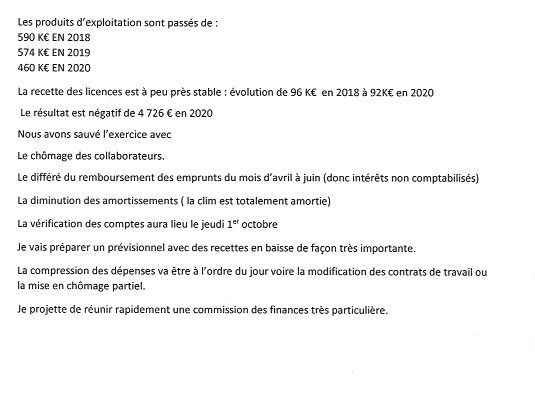 La vérification des comptes a entraîné un léger changement à la baisse du résultatCompétitionsSaison 2019/2020Jean François annonce une diminution minimale de 20 %.Saison 2020/2021La prévision de l’activité de la prochaine saison est difficile à réaliser actuellement. Elle devra être confirmée au fur et à mesure de l’avancée de l’année.Hakima prépare le passeport qui sera donné aux présidents de clubs.Enseignement/JeunesseLa reprise du Bridge scolaire est liée aux décisions des directeurs d’établissements.Bilan du stage Cadets à Biarritz en février 2020 :   8 cadets y ont participé. Les parents ont payé 220 €, une subvention de la FFB a été versé (39 € par cadet). Le Comité a versé 40 € par Cadet. L’ensemble des participants a apprécié ce séjour organisé par Marianne, tant sur le plan de l’ambiance que pour la pratique du bridge.Marianne a adressé aux initiateurs une circulaire de rentrée.Compte tenu des circonstances, les redoublements seront autorisés pour le bridge scolaire.Pour la distribution des tickets aux initiateurs, une vérification sera faite du nombre d’initiateurs présents au cours de l’année 2019-2020.6. Préparation de l’Assemblée GénéraleL’Assemblée Générale aura lieu le samedi 10 octobre 2020 à 15h30.Eve prépare le rapport moral et le diaporama.Il est souhaitable que chaque Club soit représenté mais les pouvoirs seront autorisés dans le cadre du nombre de délégués prévus pour chaque Club.Un repas festif mais sans piste de danse se déroulera dans le respect des normes sanitaires.Questions diversesBéchir a confirmé sa démission du CA et de ses fonctions de Webmaster, pour des raisons personnelles.Il faut donc assurer son remplacement en tant que Webmaster.Eve a pris contact avec Bernard Danguy qui accepte le suivi du site du ComitéLa prise de photo et l’affichage dans la salle de Tournoi seront proposés à Annick Jaggli.La gestion des fournisseurs de l’internet et de la téléphonie sera reprise par Olivier de Mourgues.Les questions d’arbitrage et de classement (Simultanés du Hurepoix) du challenge Pourcelot par Jean François Chevallier.L’informatique du Comité est déjà prise en charge par Denis Ancelin.Une information sur le challenge du Hurepoix est à communiquer pour indiquer que les attributions de PP/PE seront doublées et faites fin juin 2021.Le calendrier des prochaines réunions sera proposé au moment de l’A.G.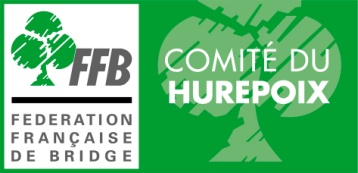 